Ficha de leitura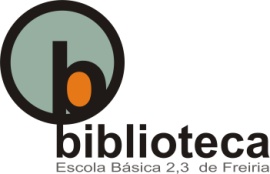 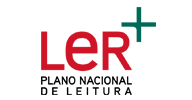 Autor______________________________________________________________________Título: ____________________________ Editora: _____________________________Número de páginas______ Tempo de leitura: __________________________________Breve resumo:__________________________________________________________________________________________________________________________________________________________________________________________________________________________________________________________________________________________________________________________________________________________________________________________________________________________________________________________________________________________________________Palavras que tenho de procurar no dicionário:________________________________________________________________________________________________________________________________________________________________________________________________________________________________________________________________________________________ Personagens principais:____________________________________________________________________________________________________________________________________________A minha opinião: Interessante	□	Divertido	□	complicado	□Aborrecido	□	emocionante	□	original	□Desenho o protagonista da históriaDesenho de um lugar